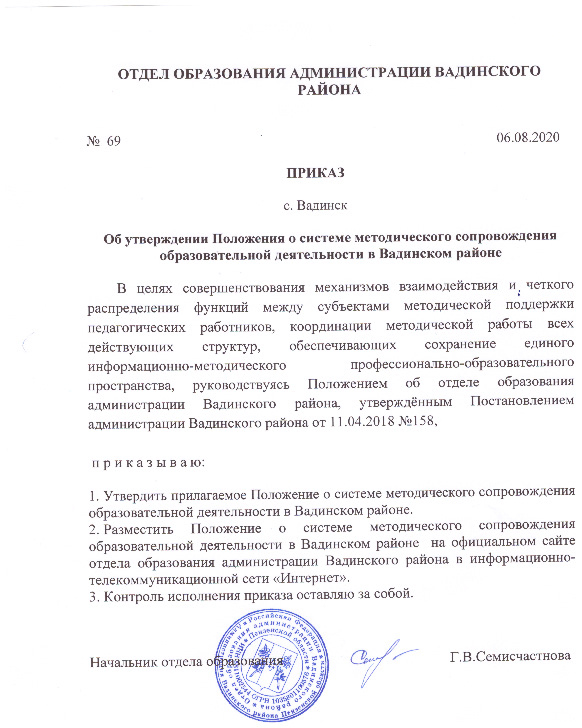 УТВЕРЖДЕНО приказом отдела образованияадминистрации Вадинского районаот 06.08.2020   №69  Положениео системе методического сопровождения образовательной деятельности в Вадинском районе1. Общие положения1.1. Настоящее положение определяет цели, задачи, структуру и содержание методической работы как системы комплексного взаимодействия субъектов методической деятельности на всех уровнях образования в регионе.1.2. Развитие системы образования Вадинского района, расширение общественно-профессионального участия в решении вопросов методического сопровождения требует совершенствования механизмов координации, четкого распределения полномочий и функций между муниципальными структурами и образовательными организациями для обеспечения методической поддержки педагогических работников района в условиях изменения содержания образования, внедрения новых образовательных технологий, обеспечивающих  выполнение  требований федеральных государственных образовательных стандартов.1.3. Положение о системе методического сопровождения образовательной деятельности в Вадинском районе (далее – Положение) разработано в целях:- актуализации модели методической работы как системы, основанной на взаимодействии и интеграции деятельности разноуровневых организационных структур и общественно-профессиональных объединений, направленной на научно-методическое сопровождение непрерывного профессионального развития педагога и обеспечения управления качеством;- совершенствования нормативно-правового обеспечения деятельности методической работы на всех уровнях (муниципальном, уровне образовательной организации); - повышения эффективности методической работы.1.4. Положение разработано с учетом нормативно-правовых документов, регламентирующих процесс развития системы образования Российской Федерации и приоритетных подходов к формированию системы оценки качества образования:- Конституции Российской Федерации;- Федерального закона от 29.12.2012 № 273-ФЗ «Об образовании вРоссийской Федерации» (ред. от 27.12.2019);- Указа Президента Российской Федерации от 07.05.2018 № 204 «Онациональных целях и стратегических задачах развития Российской Федерации на период до 2024 года»;- Послания Президента Российской Федерации В.В. Путина Федеральному Собранию Российской Федерации от 15.01.2020;- Распоряжения Правительства Российской Федерации от 26.12.2017 №1642 «Об утверждении Государственной программы «Развитие образования» (2018 – 2025 годы).2. Цель и задачи методического сопровожденияобразовательной деятельности2.1. Цель методического сопровождения – создание условий (кадровых, научно-методических и т.п.) для повышения профессионально-педагогических компетенций работников системы образования, соответствующих современным вызовам и обеспечивающих высокое качество обучения и воспитания.2.2. Задачи:- оказание действенной методической помощи педагогам с использованием современных эффективных форм (стажировки, методические семинары, реализация дополнительных профессиональных программ, педагогические салоны, консультации, наставничество и др.) на основе анализа результатов федеральных и региональных оценок качества образования, выявленных профессиональных дефицитов; - совершенствование существующих и внедрение новых форм, методов и средств обучения и воспитания;- подготовка учебно-методических материалов, рекомендаций, способствующих повышению качества образования;- методическое сопровождение включения педагогов в цифровую образовательную среду, внедрения в образовательный процесс новых информационных технологий, включая дистанционные;- выявление и распространение лучших педагогических практик, форм организации инновационной деятельности, создание точек роста для профессионального совершенствования педагогов.3. Структура и содержание (функции) методического сопровождения образовательной деятельности в Вадинском районе3.1. Модель методического сопровождения основывается на принципе интеграции всех субъектов методической деятельности.3.2. Субъектами методической деятельности выступают: - специализированные организации /структурные подразделения, непосредственно осуществляющие методическую деятельность,- общественно-профессиональные объединения. Субъекты методической деятельности в системе образования Вадинского района представлены в таблице 1.Таблица 1. Субъекты методической деятельности в системе образования Вадинского района3.3. Основными направлениями деятельности по методическому сопровождению системы образования Вадинского района являются:- экспертно-аналитическая, включающая мониторинг, всесторонний анализ и экспертную оценку кадрового потенциала, основных параметров содержания образовательной деятельности и ее результатов;- информационно-консультационная, направленная на информирование о новых направлениях развития образования, об изменениях в нормативно-правовых актах, о содержании образовательных программ, о методических материалах и рекомендациях, информационно-библиографических новинках, а также организацию консультационной работы для педагогических работников по вопросам методики преподавания и воспитания;- организационно-методическая, обеспечивающая изучение запросов, методическое сопровождение и оказание практической помощипедагогическим работникам, включая молодых специалистов; повышение квалификации и профессиональную переподготовку педагогических работников; организацию работы методических объединений и их взаимодействие; подготовку и проведение муниципальных методических мероприятий (семинаров, круглых столов, мастер-классов, научно-практических конференций, педагогических салонов, конкурсов профессионального педагогического мастерства и т.п.); определение образовательных организаций (базовых, стажировочных, инновационных площадок) для проведения методических мероприятий и организации обмена опытом; организацию и проведение предметных олимпиад, конференций обучающихся; взаимодействие и координацию методической деятельности с отделом образования администрации Вадинского района на муниципальном уровне.В таблице 2 представлено содержание (функции) субъектов методической деятельности по основным направлениям.3.4. Структурно-содержательная модель методического сопровождения образовательной деятельности в Вадинском районе представлена на схеме 1.Таблица 2. Содержание (функции) субъектов методической деятельности по основным направлениям.Схема 1.Структурно-содержательная модель методического сопровождения образовательной деятельности в Вадинском районе4. Обеспечение методического сопровождения образовательной деятельности4.1. Управление системой методического сопровождения образовательной деятельности в районе осуществляется отделом образования администрации Вадинского района в соответствии со структурно-содержательной моделью методического сопровождения образовательной деятельности в Вадинском районе.4.2. Основным ресурсом сетевого взаимодействия субъектов методического сопровождения образовательной деятельности в районе является официальный сайт отдела образования администрации Вадинского района.4.3. Координация и эффективное взаимодействие всех субъектов методической деятельности направлено на повышение профессионального мастерства педагогических работников и достижение высокого качества образования, на обеспечение комплексного подхода в решении задач, поставленных в стратегических документах федерального и регионального уровня.Специализированные организации /структурные подразделенияОбщественно-профессиональные объединенияМуниципальный уровеньМуниципальные методические службы (далее – ММС) в форме районного методического кабинета отдела образования администрации Вадинского районаМетодические объединения педагоговУровень образовательной организацииПедагогический советШкольные методические объединенияЭкспертно-аналитическиеИнформационно-консультационныеОрганизационно-методическиеМуниципальный уровеньМуниципальный уровеньМуниципальный уровеньМуниципальный уровеньММСМуниципальные методические объединения педагогов- Анализ состояния, динамики и эффективности методической работы профессионально-общественных объединений педагогов (педагогических советов, методических объединений) образовательных организаций.- Анализ уровня профессиональных компетенций соответствующей категории педагогических работников Вадинского района,  выявление профессиональных дефицитов.- Выявление лучших педагогических практик, организации инновационной деятельности соответствующей категории педагогических работников в Вадинском районе.- Консультационная поддержка соответствующей категории педагогических работников Вадинского района по методическим вопросам.- Информирование соответствующей категории педагогических работников о наиболее значимых методических мероприятиях в регионе, Вадинском районе о реализуемых проектах, образовательных технологиях, об инновационной деятельности, о результатах конкурсных мероприятий на региональном и муниципальном уровне и др.- Информационное сопровождение подготовки и проведения на муниципальном уровне мероприятий, конкурсов.- Формирование банка педагогической информации (нормативно-правовой, научно-методической, методической и др.).- Организационно-методическое сопровождение подготовки и проведения мероприятий, конкурсов на муниципальном уровне.- Определение образовательных организаций – площадок для проведения с соответствующей категорией педагогических работников методических мероприятий, организации обмена опытом.- Методическая поддержка деятельности соответствующей категории педагогических работников (семинары, открытые уроки, методические рекомендации и др.).- Организация наставничества молодых педагогов в рамках методического объединения.- Организация инновационной деятельности соответствующей категории педагогических работников в Вадинском районе, диссеминация лучших педагогических практик.Уровень образовательной организацииУровень образовательной организацииУровень образовательной организацииУровень образовательной организацииПрофессионально-общественные объединения (педагогические советы, методические объединения педагогических работников) образовательных организаций- Анализ состояния, динамики и эффективности методической работы в образовательной организации.- Анализ уровня профессиональных компетенций педагогических работников образовательной организации, выявление профессиональных дефицитов.- Выявление лучших педагогических практик, организации инновационной деятельности в образовательной организации.- Консультационная поддержка педагогических работников образовательной организации, особенно – молодых педагогов.- Информирование педагогических работников образовательной организации о наиболее значимых методических мероприятиях в регионе, Вадинском районе, о реализуемых проектах, образовательных технологиях, об инновационной деятельности, о результатах конкурсных мероприятий и др.- Информационное сопровождение подготовки и проведения мероприятий, конкурсов.- Организационно-методическое сопровождение подготовки и проведения мероприятий, конкурсов на уровне образовательной организации.- Методическая поддержка деятельности соответствующей категории педагогических работников (семинары, открытые уроки, методические рекомендации и др.).- Организация наставничества молодых педагогов в образовательной организации.- Диссеминация лучших педагогических практик, организации инновационной деятельности педагогических работников образовательной организации.Направления деятельности- экспертно-аналитическая-информационно-консультационная- организационно-методическаяНаправления деятельности- экспертно-аналитическая-информационно-консультационная- организационно-методическаяНаправления деятельности- экспертно-аналитическая-информационно-консультационная- организационно-методическая